          HOẠT ĐỘNG LAO ĐỘNG TẬP THỂ LỚP MGL A4       Có thể nói, việc hình thành những tiền đề cần thiết cho hoạt động lao động ở lứa tuổi mầm non lại được diễn ra theo con đường đặc biệt, chủ yếu ở bên ngoài việc thực hiện nhiệm vụ lao động.     Trẻ mầm non rất dễ có hứng thú với lao động từ những việc đơn giản như thu dọn đồ chơi hay tự bỏ quần áo bẩn vào chậu hay đi giày dép, tự rửa ca… trẻ thường làm với thái độ rất tích cực. Trong các giờ học như hoạt động ngoài trời, hoạt động góc, hoạt động học… ngoài việc tổ chức cho trẻ thu dọn dụng cụ học tập, lau dọn các góc chơi, các cô còn tổ chức cho trẻ nhặt rác ở bồn hoa, tưới cây, lau lá. Cô luôn tạo cơ hội cho trẻ tự lựa chọn và giải quyết những công việc trẻ thích. Qua hoạt động lao động tạo cho trẻ sự nhanh nhẹn và thích ứng với môi trường tự nhiên đồng thời trẻ tự tin, mạnh dạn hơn trong cuộc sống. Bên cạnh đó, rèn kĩ năng lao động tự phục vụ cho trẻ ở trường mầm non là việc làm hết sức quan trọng vì lao động phục vụ bản thân là một trong những kỹ năng quan trọng thúc đẩy trẻ hoàn thiện mình một cách tốt nhất, nó sẽ giúp cho trẻ hình thành nhân cách, phẩm chất đạo đức và tính tự lập sau này.Trong việc rèn luyện kỹ năng lao động cho trẻ cũng cần lưu ý đến tâm lý của của trẻ. Thường thì trẻ rất thích được khen và sẽ không vui nếu bị chê. Do vậy, cô cần nhẹ nhàng, khoan dung với trẻ, không nên ép buộc, ra mệnh lệnh hoặc chê trách trẻ, mà hãy khen ngợi, động viên khi trẻ tự làm được một điều gì đó cho dù là rất nhỏ. Các bậc cha mẹ nên hình thành cho con thói quen làm tốt một công việc trong một khoảng thời gian nhất định. Hãy động viên để con hoàn thành công việc tới bước cuối cùng, hãy hướng dẫn chứ không làm thay mỗi khi trẻ gặp khúc mắc không tự giải quyết được và hãy kết thúc bằng một phần thưởng xứng đáng với những cố gắng của con, hãy nói với con những cố gắng đó có ý nghĩa như thế nào. Nên tạo cho trẻ niềm thích thú, say mê khi lao động. Trẻ sẽ cảm thấy hào hứng khi công việc có phần đóng góp cao của bản thân và có trách nhiệm hơn với phần việc đó. Đây sẽ là động lực góp phần hình thành nhân cách con người ở trẻ, tạo nên những phẩm chất tốt đẹp như: Tính kiên trì, biết quý trọng thành quả lao động, biết thông cảm với những người lao động.     Sau đây là một số hình ảnh của các bạn lớp mẫu giáo lớn A4 trong giờ lao động nhặt lá khô trong sân cỏ.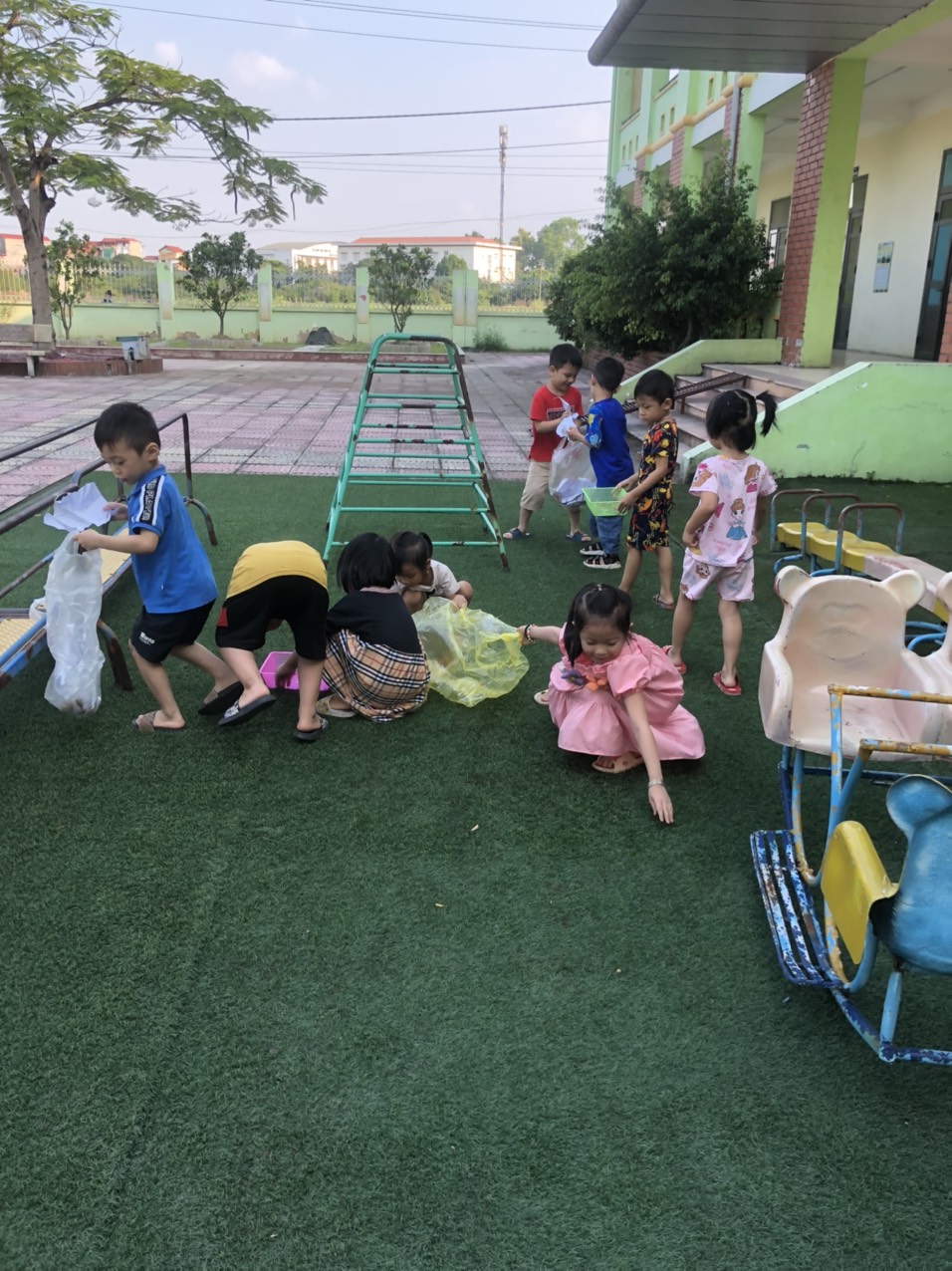 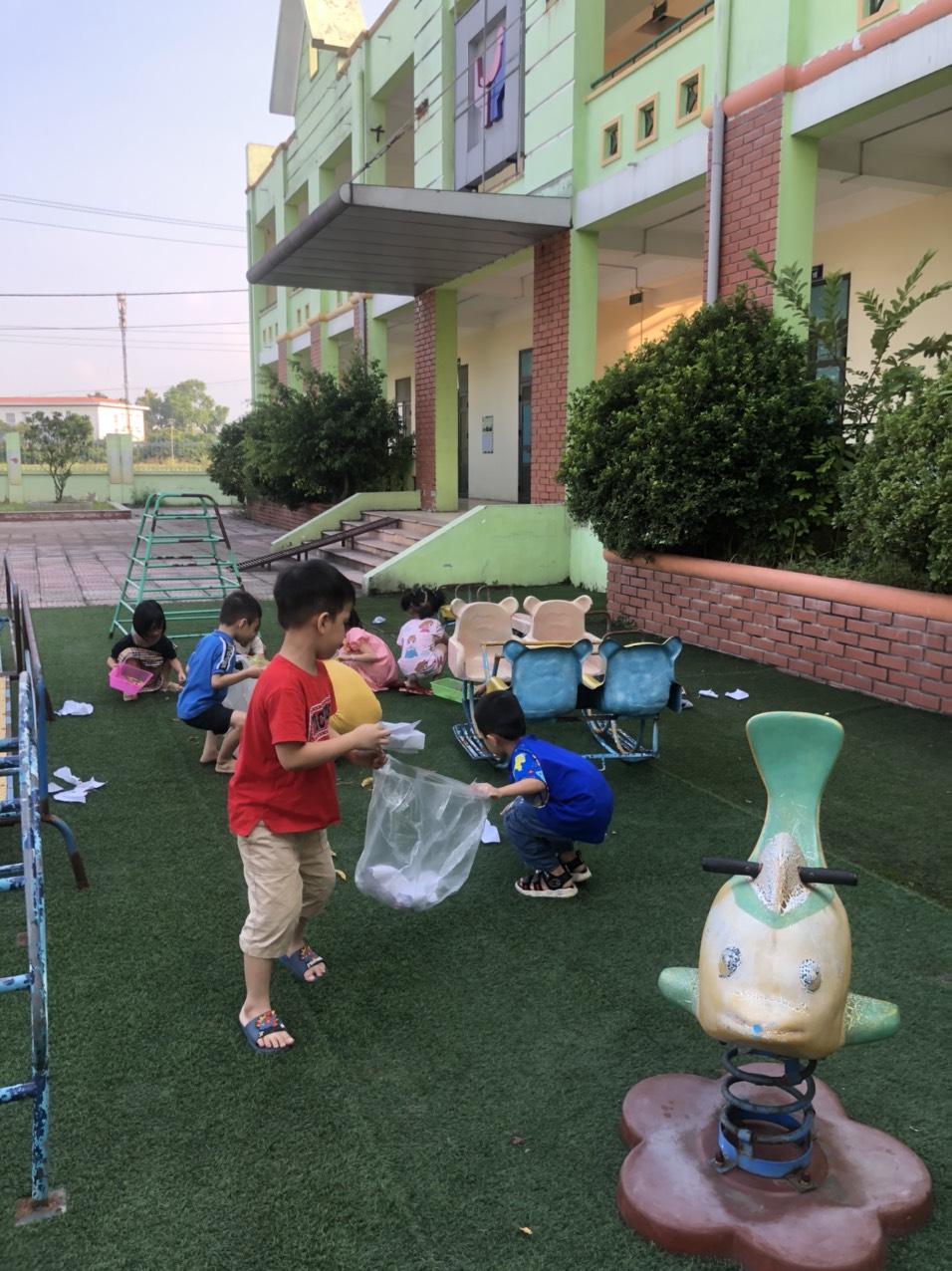 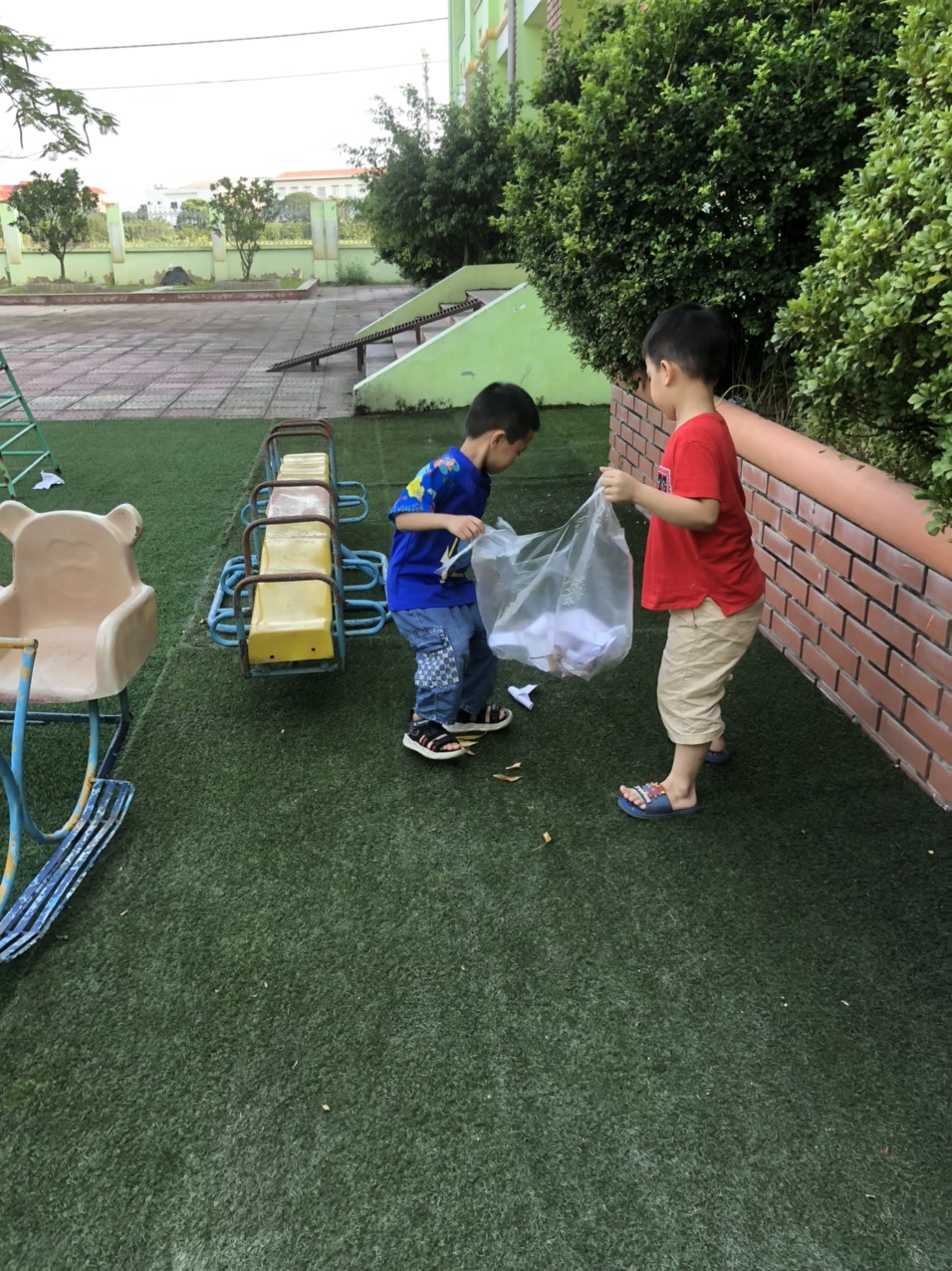 